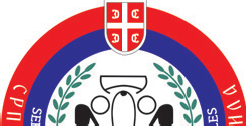 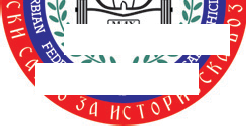 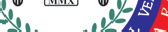 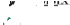 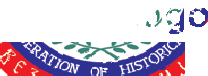 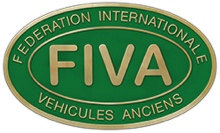 Appendix A to FIVA Technical Code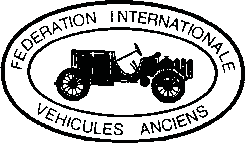 SRPSKI SAVEZ ZA ISTORIJSKA VOZILAFEDERATION INTERNATIONALE DES VEHICULES ANCIENS (FIVA)APPLICATION FOR A FIVA IDENTITY CARDIn accordance with the Technical Code of the FIVA this form must be submitted to the ANF (Autorité National FIVA) of the country where the vehicle has a current registration (if the vehicle is not road registered to the ANF of the country where the owner is legally a resident) before a FIVA Identity Card can be issued (if no ANF exists in the country, the application should be sent to FIVA). If accepted the ANF will then issue a FIVA. Identity Card valid 10 years or until the ownership of the vehicle is changed. The Identity Card remains the property of FIVA and must be returned to the issuing authority or FIVA upon request. The Identity Card is intended solely for identification purposes, is no guarantee of the vehicle's authenticity and is not to be used for commercial purposes or proof of the vehicle's history.THIS FORM MUST BE FILLED-IN AND SIGNED BY THE OWNER OF THE VEHICLE. BASIC VEHICLE INFORMATION:Make .................………………………………..................... Year of manufacture………………..............................................................…Type/Model/Series..............................................................................................................……………….....….……………………….……Serial/Chassis/Frame.............................................................................................................……………….…….…………………….……Registration N° ....................................……………............ Registered (country) ................................…………….…………………………Type of body/frame..............…………………........ Made in (year) ...……………........... No of seats ..……...............................................Bodymaker/manufacturer (or restorer)…............................................. Colour(s)...............…….............................……………....…………Engine make and N° .....................................…………………....................... N° of cylinders .….........……………………………..............Capacity (in cc) ……..........……….......... Bore/stroke (in mm) ..……... / ………...... Horsepower (BHP)/kW…………..…………...............Wheelbase ..…...……………..…..... Track (front/rear) ………..…....... / ..……...…..…...Kerb weight (kg)….…..........................................Dimensions : length/width/height (m) …………………..........……............. Tyre size (front/rear)..……………………………....................…If restored/rebuilt, when and by whom?................................................................................….……………………………………………….......................................................................................................................................................………………….……….……………….Short history of vehicle (if known) - continue on separate sheet if necessary..………………………………………………..……………….........................................................................................................................................................……………………….…………………........................................................................................................................................................……………………….…………………........................................................................................................................................................……………………….....……………….CHASSIS/FRAME(a) How is chassis/frame identified & where...................................................…………………………………............................................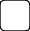 (d) If not, describe modifications............................................…………………………………....................................................................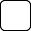 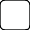 .................................................................................................................................................……………………....…......................FRONT AXLE/FORK/SUSPENSION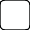 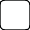 Is front axle/fork/suspension the original one for this vehicle ?	yes	noIf not, is front axle/fork/suspension to original specification ?	yes	     no (c) If not, describe modifications …………………………………………………..…………………………………………………………………..................................................................................................................…………………………......................................................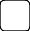 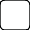 (c)  If not, describe modifications...............................................................................................................................................................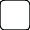 .................................................................................................………………………………….............................................................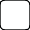 (c) If not, describe modifications, also to cooling system ...........................................………………………………………………………….................................................................................................................................………………………………….............................IGNITION(a) Type (magneto, coil, etc.) ..........................................................................................………………………………..……………………Is the system in conformity with the original specifications?	yes	     no 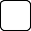 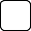 (c)  If not, describe modifications ..........................................................................………………………………………….....................................................................................................................................................................…………………………………....................CARBURETTOR/INJECTION SYSTEM(a)  System: carburettor(s)/injection/other .......................................................................…………………………………............................(b) If carburettor(s): make ................………..…...... type........……………..…............   number of carburettors :......................................Are make, type and number in conformity with the original specifications?	yes	     no 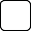 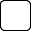 (d) If not, describe modifications...............................................……………………………………………………………….……………….….................................................................................................................................................……………………………………….….FUEL SYSTEM(a) Type (gravity, mechanical, electric pump, etc)…...………………………………………………………………………………………………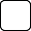 (b) Is the system in conformity with the original specifications?	yes	     no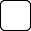 (a)  (c) If not, describe modifications ...............................................................................………………………………….…………………..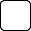 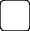 (e)  If not, describe modifications................................................……………………………………………………………….…………………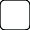 .................................................................................................................................................………………………………………..…(f)    Is an overdrive installed?	yes	     no FINAL DRIVE (front or rear)(a) Type : belt, chain, shaft, friction drive, other: ..............................…………………………………………………………..…………………Is final drive the original one for this vehicle	yes	     no If not, is the final drive in conformity with the original specifications?	yes	     no (d) If not, describe the modifications ...............................................………………………………………………………….………………….........................................................................................................................................…………………………..……………………..BRAKE SYSTEMMethod of operation front/rear (mechanical with cables/rods, hydraulic, etc.)........................................................................................................................................…………………………..…...........................Is the brake system in conformity with the original specifications?	yes	     no (c) If not, describe the modifications ..............................................................…………………………………………….….........................STEERING (cars & motorcycles with 2 front wheels only)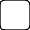 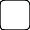 Is steering in conformity with the original specifications?	yes	no(b) If not, describe the modifications..........................................................................………………………………..…..….…………………WHEELS (RIMS)(a) Size and type (beaded edge, well base, etc.) ..................................Size front: ..……………….Size rear:………….…………………..Are wheels in conformity with the original specifications?	yes	no(c) If not, describe the modifications..................................................................................……………………………................................TYRES(a) Size and type (beaded edge, well base, etc.) ..................................Size front: ………………….Size rear:.……………………………..(b)  Are tyres in conformity with the original specifications?	yes            no 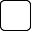 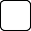 (c) If not, describe the modifications..............................................................……………………………………………….…………………..BODY/(SIDECAR for motorcycle)(a) Type (2-seater sports, sedan, coach, berline, innenlenker, cabin, open (use maker's designation)..………………........................…........................................................................................................................................…………………………………………......………Thank	you	for	using	www.freepdfconvert.com	service!Only two pages are converted. Please Sign Up to convert all pages. https://www.freepdfconvert.com/membership(b) Is chassis/frame the original one for this vehicle ?yesno(c) If not, is chassis/frame in conformity with the original specifications ?yesno3. REAR AXLE/FORK/SUSPENSION(a) Is rear axle/fork/suspension the original one for this vehicle ?yesno(b) If not, is rear axle/fork/suspension in conformity with the original specifications?yesno4. ENGINE(a) Is engine the original one for this vehicle ?yesno(b) If not, is engine in conformity with the original specifications?yesno8. GEARBOX(a) Is a gearbox installed?yesno(b) Is the gearbox separate from the engine?yesno(c) Is the gearbox the original one for this vehicle ?yesno(d) If not, is gearbox in conformity with the original specifications?yesno